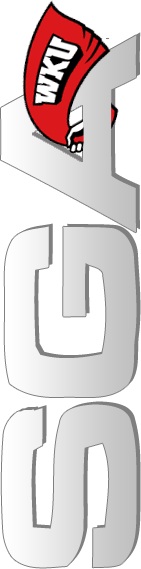 Executive Cabinet Minutes 11/18/14Officers Present: President Nicki TaylorExecutive Vice President Nolan MilesAdministrative Vice President Liz KoehlerChief of Staff Seth ChurchDirector of Information Technology Sarah HazelipDirector of Academic and Student Affairs Barrett GreenwellSpeaker of the Student Senate Jay Todd RicheyOfficers Not Present:Director of Public Relations KJ HallThe meeting of the Executive Cabinet of the Western Kentucky University Student Government Association was called to order at 6:28  PM in the SGA President’s Office in the Downing Student Union by President Nicki Taylor. Minutes approved by unanimous consent.Nicki moved to veto Senate resolution 11-14-F “Resolution to Support a Smoke Free Campus.” Seth seconded. Seth said he was happy with the Resolution after his friendly amendment was accepted, but with the withdrawal of the friendly amendment, the Resolution is still not to the point that he can support it. Barrett expressed concern that the amendment would have made the Resolution null as there would be smoking areas on campus, rather than having a smoke free campus. Liz said that parking lots should still be considered part of campus, though the Resolution seems to think these aren’t.Barrett addressed the insurance issue. Saying that smoking was a liability that insurance companies can charge for. Nicki said that she is opposed to any smoking ban, whether or not there are smoking areas. The regulations on being a certain distance from buildings are acceptable, but the ban should go no farther. Barrett expressed concerns about the housing requirement. Seth moved the previous question. Nicki seconded. Motion passed.Barrett moved to take the vote by roll call. Nicki seconded and asked for unanimous consent. Seth objected to unanimous consent. The vote was 5-1. Motion passed.The vote is recorded as below:Barrett: AyeSeth: AyeNolan: AbstainLiz: AyeSarah: AyeNicki: AyeSeth announced the vote as 5-0 with one abstention in favor of a veto. Motion passed. Resolution 11-14-F is vetoed.Nicki will write the veto message, subject to approval by the Executive Cabinet, to be distributed to Campus Improvements and J. William Berry tomorrow. Nicki will also announce the results to Senate at the next meeting. Seth moved to approve Senate Resolutions 8-14-F, 9-14-F, 10-14-F, and 11-14-F as well as Senate Bill 14-14-F, and 15-14-F. Motion passed by unanimous consent.Seth mentioned the lavender graduation being organized by OIDI and the Campus Pride Index Committee and encouraged SGA support and attendance. Seth moved to adjourn. Liz seconded. Motion passed by unanimous consent. 